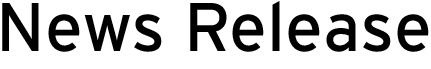 DROGHEDA’S HIGHLANES GALLERY TO HOST 2016 TEXACO CHILDREN’S ART EXHIBITION Highlanes Gallery on Laurence Street, Drogheda is the venue once again for an exhibition of the 126 winning paintings from this year's 62nd Texaco Children's Art Competition.The official opening ceremony, to which this year's winning artists together with students from schools in the Drogheda area and the North East region have been invited, will take place at 11am on Tuesday, 6th September. Following this, the exhibition will remain open to the public each day from Monday to Saturday from 10.30am to 5pm until Saturday, 5th November next. Admission is free.Amongst the 126 exhibits on show will be works by seven Louth students who won top prizes in the competition. From Drogheda they are Evan McGrane (17), a pupil at St. Joseph’s; Hannah Murphy (15), from St. Oliver’s Community College; Kevin Nolan (18), from The Hub and Lucy Finn (11), from Termonfeckin.Other Louth winners, all from Dundalk, are Déaghlan McGovern (7), from St. Malachy’s Boys National School; Cara Pilbeam (13), from St. Vincent’s Secondary School, and Ella Taylor (6), from Scoil Mhuire na nGael.Recognised as one of the leading galleries of its kind in Ireland, further information for the Highlanes Gallery is available at <http://www.highlanes.ie> or by contacting Siobhan Murphy or Hilary Kelly at 041-9803311. ENDSEditor’s Notes:The Texaco Children’s Art Competition celebrates its 62nd anniversary this year. For further information about the Competition, contact Don Hall (mobile 087-2552699), Ashley Hall (mobile 086-3127774) or Maximilien McKenna (mobile 086-7848464) at Hall PR on 01-660 9377 (office) or email pr@hall.ie. For more information on Valero Energy (Ireland) Limited, contact Bronagh Carron on (+353) 01 6258208 or email bronagh.carron@valero.comValero Energy (Ireland) Limited, a subsidiary of Valero Energy Corporation, markets fuel in Ireland under the Texaco brand. There are close to 150 Texaco-branded service stations in Ireland and around 850 in the UK. Valero Energy (Ireland) Limited also provides aviation refueling services at Dublin and Shannon Airports, has an extensive commercial and industrial fuels business and holds an equity stake in one fuel storage facility in the Republic of Ireland. For more information, visit www.texaco.ieValero Energy Corporation, through its subsidiaries, is an international manufacturer and marketer of transportation fuels, other petrochemical products and power. Valero subsidiaries employ approximately 10,000 people, and assets include 15 petroleum refineries with a combined throughput capacity of approximately 3 million barrels per day, 11 ethanol plants with a combined production capacity of 1.3 billion gallons per year, a 50-megawatt wind farm, and renewable diesel production from a joint venture. Through subsidiaries, Valero owns the general partner of Valero Energy Partners LP (NYSE: VLP), a midstream master limited partnership. Approximately 7,500 outlets carry the Valero, Diamond Shamrock, Shamrock, and Beacon brands in the United States and the Caribbean; Ultramar in Canada; and Texaco in the United Kingdom and Ireland. Valero is a Fortune 500 company based in San Antonio, Texas. Please visit www.valero.com for more information.